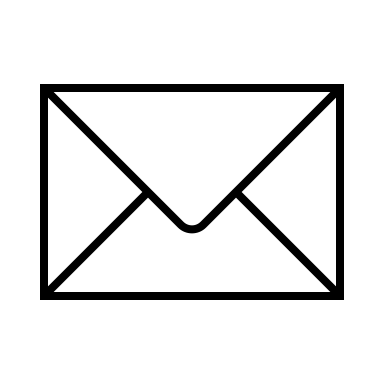 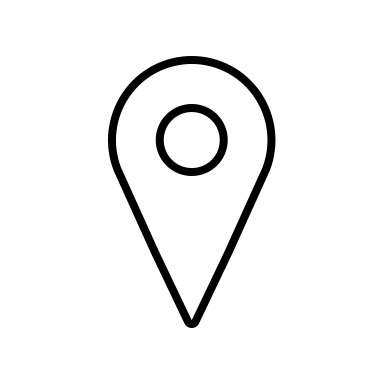 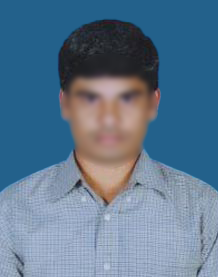 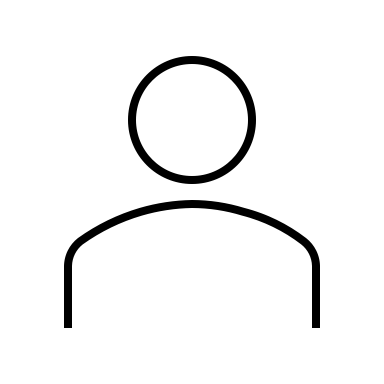 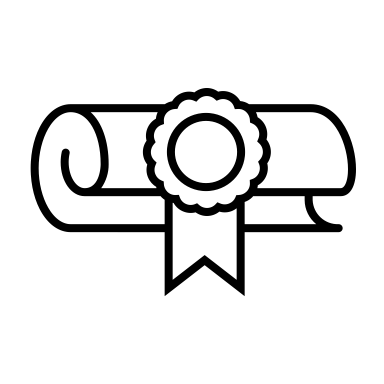 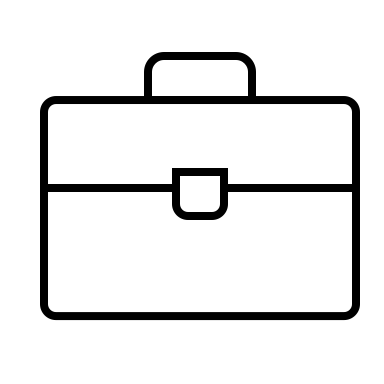 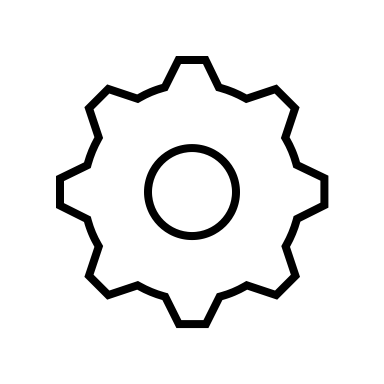 Place: VisakhapatnamDate:	05 June 2024						SignatureExam NameYear of PassInstitution NameMarksElementary2017Little Flower High School8.5College2019Triveni Intermediate College8.6Degree2023St. Xavier’s College7.5Tally ERP Course2023Online Course (Udemy)